https://youtu.be/QUkVJsFK3FIHardware - Info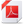 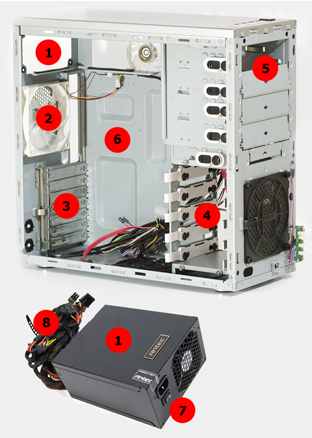 Computergehäuse - Zuordnungsübung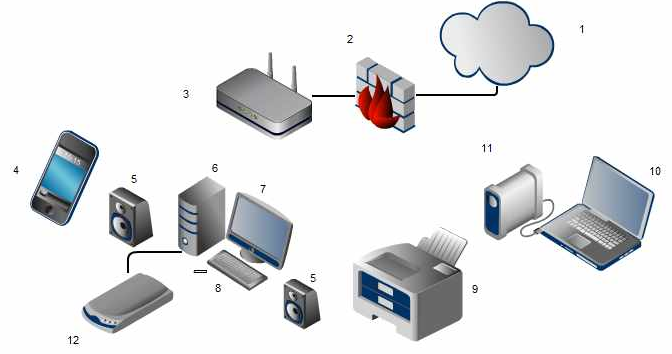 Computersystem zu Hause - Zuordnungsübung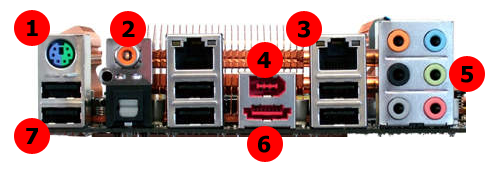 Schnittstellen - Zuordnungsübung Link/URLTechnische Bestandteile und deren Einsatz - Zuordnungsübung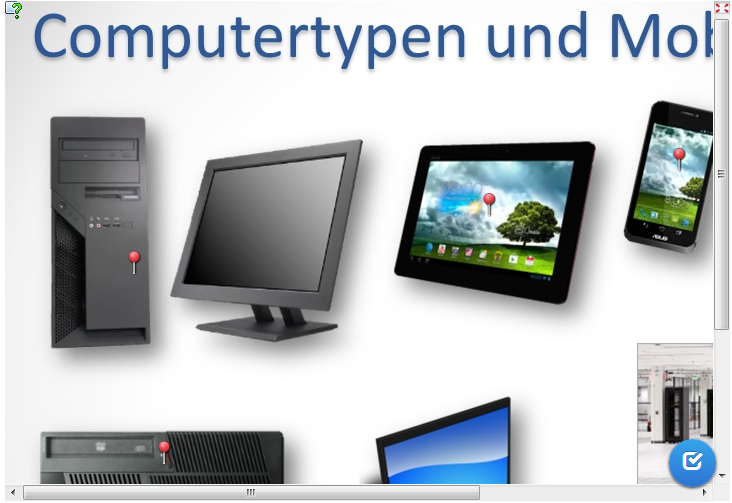 http://learningapps.org/tools/83/6/watch?id=ptkftai73